Admissions for Pre-School /Nursery and Primary 1 is now open see information belowApply on line at https://www.eani.org.uk/parents/admissions/applying-for-a-school-place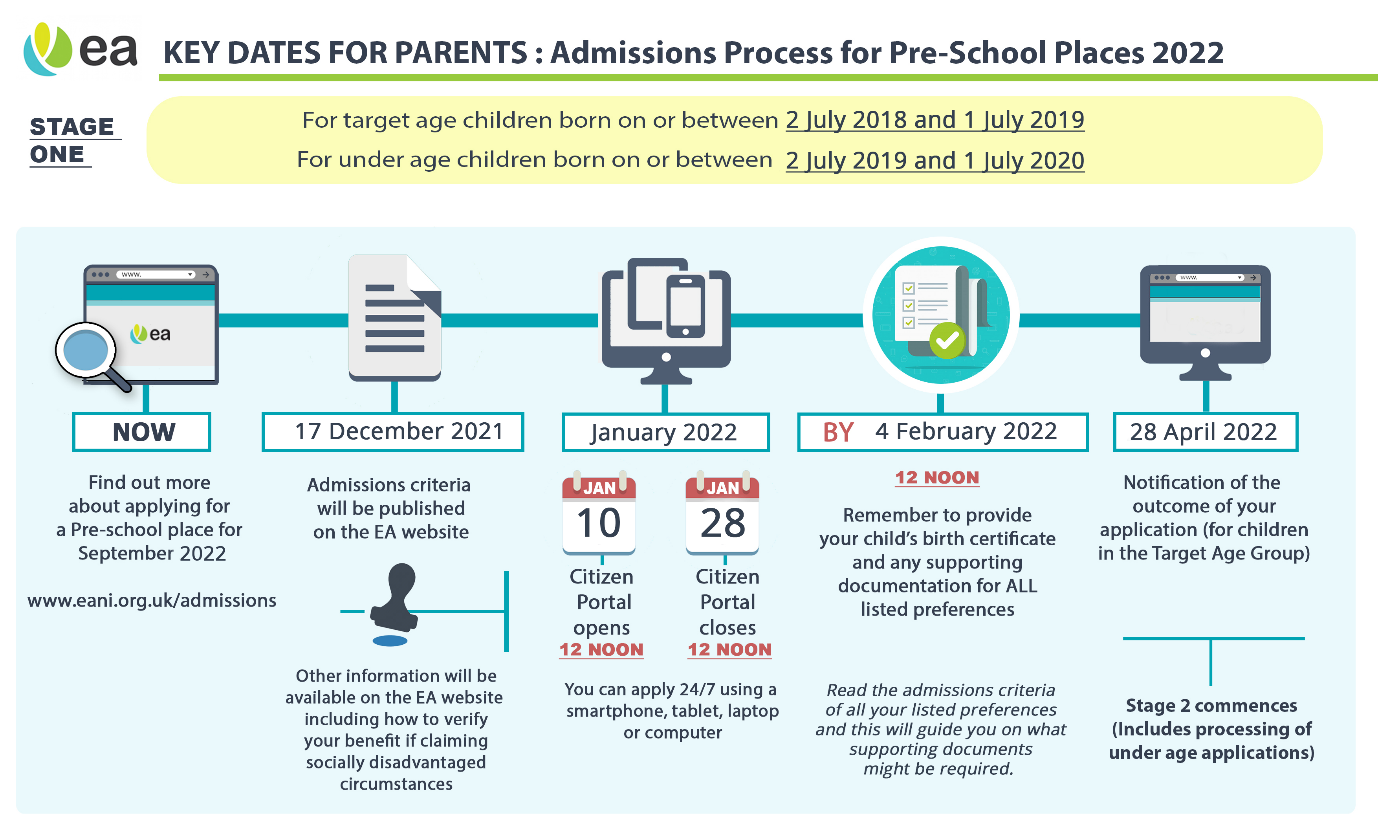 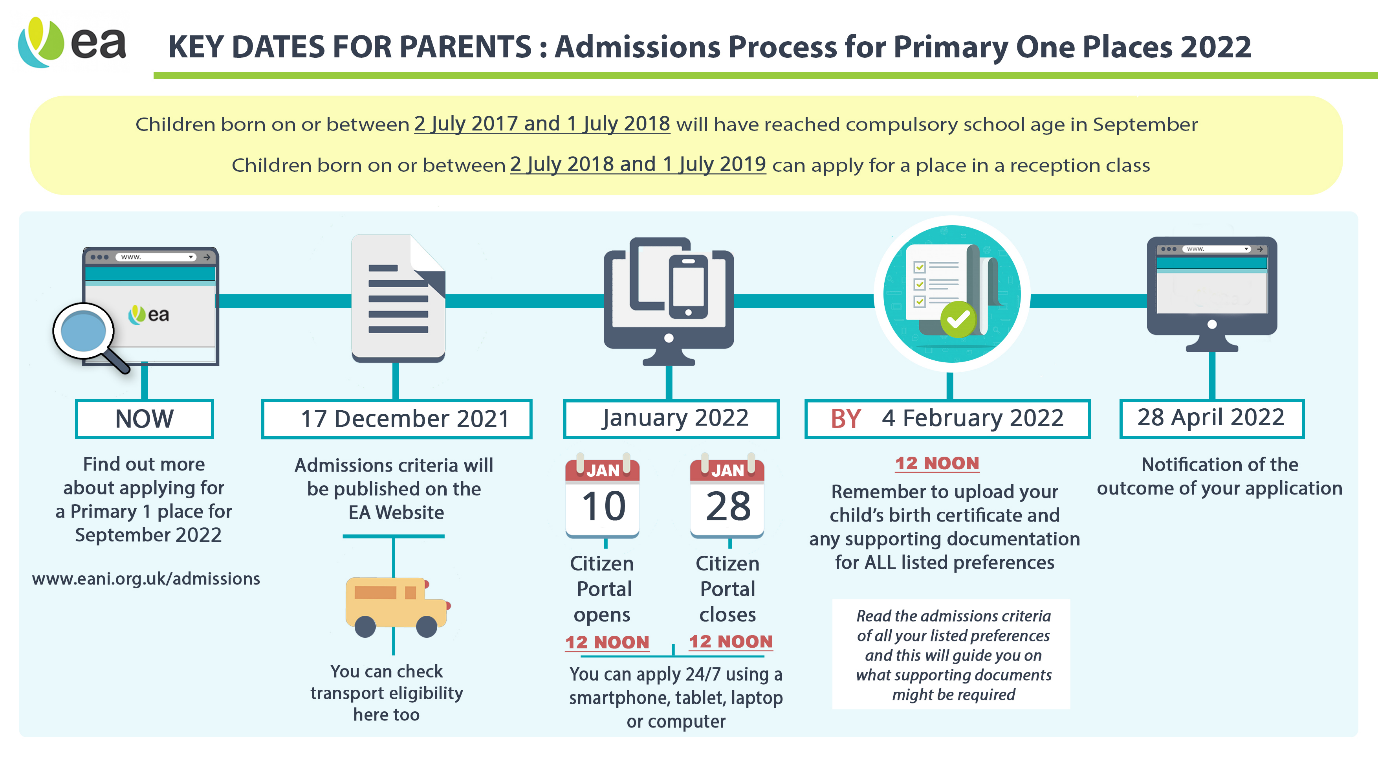 